What’s On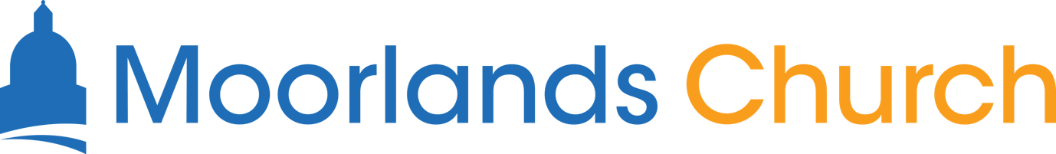 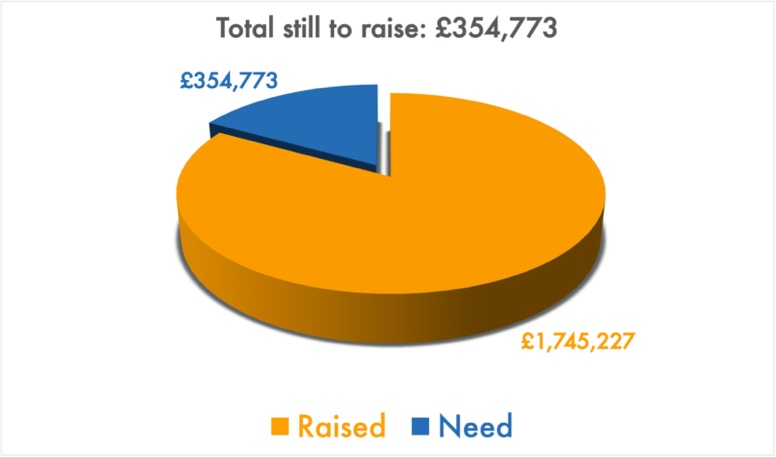 2 Samuel 12:15-31Introduction 1. Re-learning God’s place: 15-232. Receiving God’s grace: 24-31References: 1 Timothy 3:4-5; Matthew 18:21-35; Matthew 6:12; Colossians 3:13; 2 Samuel 7:13-16Reflection: Colossians 1:13-14 For he has rescued us from the dominion of darkness and brought us into the kingdom of the Son he loves, in whom we have redemption, the forgiveness of sins.